Муниципальное бюджетное общеобразовательное учреждение«Средняя общеобразовательная школа № 3»Школьная научно-практическая конференциямладших школьников КЛАССИЧЕСКИЙ ГЕРОЙ В НЕТРАДИЦИОННОЙ РОЛИ(Всегда ли лиса хитрая?)                                   Выполнили – группа учащихся 2 б класса                                                    МБОУ СОШ №3                                                                                                      Галкина Анна                                                                                       Киселёва Полина                                                                                           Лифанов Владимир      Мясникова Маргарита                                                                                      Сидорова Майя                                                                                              Хомутова Виктория                                                     Руководитель –          учитель начальных классов                                                     МБОУ СОШ №3                   Буланова Татьяна ВалентиновнаМуром 2014Тезисы. Проблема: всегда ли лиса хитрая?Цель: проанализировать образ лисы в русских народных сказках и сделать вывод о её сущности.Задачи:Познакомиться с научно-популярной литературой о лисе.Изучить повадки лисы в природном сообществе.Прочитать русские народные сказки, в которых лиса предстаёт в различных ролях.Проанализировать образ лисы и сделать выводы.Гипотеза: предположи, что лиса хитрая.Сидорова Майя.С детства родители читали нам сказки о животных. Одним из главных героев среди животных является лиса. Если мы спросим любого ребёнка или взрослого, какая лиса в сказках? Ответ  будет:- Хитрая.На уроке внеклассного чтения нам было дано задание: читать произведения о лисе и узнать, какими качествами она обладает.Слайд 2-3. Мы сначала изучили научно-популярную литературу о лисах. Вспомнили уже знакомые и прочитали новые сказки о лисицах. Стали сопоставлять поведение лисы в природе и сказках. Слайд 4. Свои наблюдения мы записали в таблицу. 	Вот  какие выводы мы сделали:Слайд 5-6. Предположим, что лисица хитрая, о чём свидетельствуют следующие произведения.И.Акимушкин.«Лиса»В.Бианки. «Хитрый лис и умная уточка»Г.Скребицкий. «Страшный зверь»Русские народные сказки:«Кот и лиса»«Колобок»«Заячья избушка»«Лиса и журавль»«Лиса и медведь»«Кузьма Скоробогатый».           «Лиса-брадобрей с горного перевала». Японская сказка.Слайд 7. Русский народ и писатели-натуралисты наблюдали на следующее поведение лисицы в природе:В голодные годы эта рыжая разбойница ловко ворует в селе по ночам куриц и уток, может даже загрызть козлёнка.А вот, например, легенда, когда лиса хочет избавиться от «наездников» — блох, то она делает следующее: берет в пасть кусочек мха и заходит в водоем медленно, постепенно погружаясь в воду целиком. Блохи перебираются все выше и, в конце концов, залезают на мох, который лисица выплевывает и убегает.)В безвыходной ситуации рыжая плутовка притворяется мертвой в надежде,  что враг потеряет к ней интерес.Лису зовут Патрикеевной. Почему? Правил когда-то Новгородским княжеством Патрикей, и был он удивительно хитрым и изворотливым, чем и прославился. С тех пор ему подобных и стали называть Патрикеевичем да Патрикеевной. Но крепче крепкого это имя пристало к лисе, и не зря пристало, потому что это действительно очень хитрый и ловкий зверь.Выше  перечисленные факты, подтверждающее хитрость лисы, также указывают ещё и на ум, сообразительность.Слайд 8.Лифанов Вова.Наблюдения писателей – натуралистов говорят о том, что лиса зверь осторожный. Лисицы довольно часто встречаются даже в пригородных лесах, их трудно увидеть днем. Животное в это время спит, спрятавшись в кустарнике, овраге или густой траве. Активная жизнь начинается в сумерки - лисица выходит на охоту. Для этого она выбирает опушку леса, луг, поле или берег реки. Слайд 9-10.Состав пищи животного необыкновенно разнообразен: хомяки и суслики, разные птицы и их яйца, рыба, ящерицы, лягушки, змеи и улитки, жуки, осы и пчелы, мед, ягоды и фрукты... Отмечается, что зайцы вместе с пернатыми занимают всего 5-10 % в пропитании лисы. Главный же ее корм - мыши и полевки. Именно они составляют 80-90 % рациона зверя.Слайд 11. Но в произведениях, И.Акимушкина. «Лиса», В.Бианки. «Бешеный бельчонок», Могуша Кенин-Лопсан. Перевод с тувинскогоЭ.Фоняковой.«Когда лиса стала рыжей», в русской сказке«Лиса-исповедница», «Кошка и лисица» лисица забыла про осторожность, вышла на охоту в дневное время суток, поэтому можно назвать лису одновременно и самоуверенной, и доверчивой.Слайд 12. Галкина Аня.Такие противоположные качества, как доброта и коварство тоже присущи лисице. При ловле тетеревов, собравшихся на току на открытой поляне, лиса ведет себя как настоящая артистка. Она делает вид, будто сыта и устала и птицы ее не интересуют. Ходит вокруг медленно, даже не смотрит в их сторону, приляжет, подремлет, а затем и подвинется на метр - другой к ним. Представление может длиться больше часа. Когда птицы совсем теряют бдительность, охотница делает несколько мощных прыжков. Живя около рек, лисицы кормятся лососевой рыбой. Они нередко ловят колонков, енотовидную собаку, ондатру и других зверей, что тоже требует наблюдательности и выдумки. Слайд 13.Эти качества мы увидели в произведениях: «Лиса-брадобрей с горного перевала». Японская сказка, Братья Гримм. «Лиса и лошадь», Н.В.Дегтярёв. «Подушка для солнышка», Русская сказка. «Кузьма Скоробогатый».Слайд 14. Мясникова Рита, Киселёва ПолинаОчень интересные факты свидетельствуют о том, что лисица заботливая мать, ответственная хозяйка и немного легкомысленная. Нору лисица может вырыть сама, но чаще она занимает жилища барсука, песца, сурка и даже дикобраза. Реже она устраивает гнездо в расщелинах скал и дуплах крупных деревьев, но обязательно в сухих и потаенных местах. Кроме камеры, в которой живет лисья семья, в норе есть несколько дополнительных отнорков.  Через  них нора  проветривается,  но главное - это ходы для спасения при опасности. Зимой лисы пользуются временными логовами в снегу и кустах (в отсутствие владельцев нору покидают  блохи и клещи).          Мать кормит малышей молоком около трех месяцев, а затем начинает          приучать к взрослой пище. Следит за лисенятами во время игр.  Учит         ловить насекомых. Оберегает детёнышей от охотников, кружится возле         норы. Подкармливала своего лисёнка, попавшегося к пастухам.Если самка лисы умирает, то самец больше никогда не ищет себе пару и проживает остаток жизни "холостым". Однако, если умирает самец, то самка находит себе нового "кавалера".Слайд 15. Данные факты подтвердились в произведениях: А.Бострома «Лиса»,  Г.Скребицкого «Заботливая мамаша», Е. Чарушина «Лиса с лисятами», В.Бианки « Хитрый лис и умная уточка».Хомутова Вика. Слайд 16.Изучив повадки лисы в природе, прочитав произведения о ней, мы заглянули в толковый словарь русского языка. Вот, как в словаре объясняется слово «хитрый» (на слайде) и  пришли к выводу, что лиса действительно хитрый зверь.Слайд 17-19.Данное качество лисы одновременно сочетается с противоположными друг другу качествами, такие как осторожность и доверчивость,   доброта и коварство, ответственность и легкомыслие.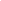 Оглавление.Тезисы:А) Уловки лисыБ) Питание  лисицы.В) Охота лисицы.Г) Семейная и хозяйственная жизнь лисицы.     2.  Приложение.     3. Информационные источникиПриложение 1.Краткая характеристика.Класс: млекопитающиеОтряд: хищныеСемейство: псовыеРод: лисицыВид: обыкновенная лисицаРазмер: тело-60-90 см, хвост-40-60 смВес: 6-10 кгОкраска: ярко-рыжая спина. Белые брюхо и кончик хвоста, тёмные лапы и ушиПродолжительность жизни: 3-7 лет. В неволе 20-25 летХарактер.         Почему же Патрикеевной зовут лису? Правил когда-то Новгородским княжеством Патрикей, и был он удивительно хитрым и изворотливым, чем и прославился. С тех пор ему подобных и стали называть Патрикеевичем да Патрикеевной. Но крепче крепкого это имя пристало к лисе, и не зря пристало, потому что это действительно очень хитрый и ловкий зверь.
            Хитрость и сообразительность лисицы не выдуманы народом. В голодные годы эта рыжая разбойница ловко ворует в селе по ночам куриц и уток, может даже загрызть козленка.      При ловле тетеревов, собравшихся на току на открытой поляне, лиса ведет себя как настоящая артистка. Она делает вид, будто сыта и устала и птицы ее не интересуют. Ходит вокруг медленно, даже не смотрит в их сторону, приляжет, подремлет, а затем и подвинется на метр - другой к ним. Представление может длиться больше часа. Когда птицы совсем теряют бдительность, охотница делает несколько мощных прыжков. Живя около рек, лисицы кормятся лососевой рыбой. Они нередко ловят колонков, енотовидную собаку, ондатру и других зверей, что тоже требует наблюдательности и выдумки.      Лисица известна как несравненная плутовка и хитрюга. Смекалка и нрав лисицы говорят о ее высоких инстинктах. О ее хитростях ходят легенды, вот например, когда лиса хочет избавиться от «наездников» — блох, то она делает следующее: берет в пасть кусочек мха и заходит в водоем медленно, постепенно погружаясь в воду целиком. Блохи перебираются все выше и, в конце концов, залезают на мох, который лисица выплевывает и убегает.)      Именно хитрость и изворотливость лис сделала этого «красного  зверя» любимым объектом псовой охоты, процветавшей на Руси в XVIII—XIX веках. Безнадежно запутать след, увести стаю гончих в непроходимые дебри и топи, а потом ускользнуть от гибели, затаившись в норе или даже погрузившись по уши в воду, - на такое способна только лисица! А в безвыходной ситуации рыжая плутовка притворяется мертвой в надежде,  что враг потеряет к ней интерес.       Но рассказы о том, что лисица хитростью выживает из норы барсука, не     соответствуют   действительности. Лисье семейство иногда  поселяется    в жилой барсучьей норе, но занимает отдаленный ее отнорок и старается лищний раз не конфликтовать с законным     владельцем.      «Платой за постой»          служат остатки лисьих трапез,  которые   барсук   охотно      подъедает.      Лисицы весьма разговорчивы: могут лаять, брехать на разный лад, тявкать. По натуре своей лисица коварна и даже кровожадна, злобна и стойко выносит сложности судьбы.Режим дня и рацион.         Несмотря на то, что лисицы довольно часто встречаются даже в пригородных лесах, их трудно увидеть днем. Животное в это время спит, спрятавшись в кустарнике, овраге или густой траве. Активная жизнь начинается в сумерки - лисица выходит на охоту. Для этого она выбирает опушку леса, луг, поле или берег реки. Состав пищи животного необыкновенно разнообразен: хомяки и суслики, разные птицы и их яйца, рыба, ящерицы, лягушки, змеи и улитки, жуки, осы и пчелы, мед, ягоды и фрукты... Отметим, что зайцы вместе с пернатыми занимают всего 5-10 % в пропитании лисы. Главный же ее корм - мыши и полевки. Именно они составляют 80-90 % рациона зверя.         Лисица мышкует: караулит около маленьких норок, едва заметных в траве или снегу, приглядывается, прислушивается к писку, ловит удобную минуту, чтобы броситься на мышь, бегает за ней во всех направлениях. Похоже, это занятие очень увлекает лису, так как, даже наевшись, она продолжает игру.Устройство норы.        Нору лисица может вырыть сама, но чаще она занимает жилища барсука, песца, сурка и даже дикобраза. Реже она устраивает гнездо в расщелинах скал и дуплах крупных деревьев, но обязательно в сухих и потаенных местах. Кроме камеры, в которой живет лисья семья, в норе есть несколько дополнительных отнорков.  Через  них нора  проветривается,  но главное - это ходы для спасения при опасности. Зимой лисы пользуются временными логовами в снегу и кустах (в отсутствие владельцев нору покидают   блохи и клещи).       Для вывода молодняка самка еще зимой подыскивает подходящее место,      помечает его и охраняет, в конце зимы к ней присоединяется самец. Теперь они вместе все чаще и чаще посещают гнездовой участок и переоборудуют нору на свой лад. За самкой часто ухаживают по два-три самца, между ними происходят кровавые драки.Семейная жизнь.        Беременность у лисиц длится 49-58 суток. Самка все 	реже выходит на охоту, и ее партнеру приходится добывать в два раза больше пищи. Когда рождаются лисята, а их бывает от 4 до 13, забот еще прибавляется.        Лисята появляются на свет слепыми. Лишь на 10-12-й                                                                день они начинают видеть, и у них прорезаются первые зубы 	и очень похожи на детенышей собаки, и их тоже называют щенками. Мать кормит малышей молоком около трех месяцев, а затем начинает приучать к взрослой пище. Придя к норе с сусликом или птицей, лисица вызывает щенков фырканьем.  Выскочив из норы, голодные лисята завязывают драку. Они вырывают друг у друга добычу, грызутся, царапаются передними лапами или, сцепившись, катаются клубком по земле. Большая часть еды достается сильнейшему. Тем временем лиса убегает за новой порцией.        Если, вернувшись с охоты, кто-то из родителей обнаруживает, что у норы побывали люди, лисья семья сразу уходит в запасную нору или укромное место. Выждав несколько дней, лисы возвращаются. Кроме человека, у лисят есть и другие враги. На них нападают филины, ястребы-тетеревятники, вороны, и даже бродячие собаки представляют опасность для малышей. К осени лисята вырастают и могут жить самостоятельно. Семья распадается. Все расходятся в поисках своего участка и новой пары.       Если самка лисы умирает, то самец больше никогда не ищет себе пару и проживает остаток жизни "холостым". Однако, если умирает самец, то самка находит себе нового "кавалера".Приложение 2.Информационные источники.По следам. Д.Горлов, И.Акимушкин. М. Изд. 1973.Как кошки ловят рыбу. Рассказы русских писателей. М. Детская литература. 1968.Чарушин Евгений Иванович. «Большие и маленькие». М. Детская литература. 1973.Сказки разных народов. Ростов-на-Дону. Изд. «Феникс».1996.Подушка для солнышка. М. Киноцентр. 1992. Автор текста Н.В.Дегтярёв.Литературные сказки народов СССР. М. Правда. 1989.Сказки. Гримм Я., Гримм В.К. Сказки. Пер. с нем. Г. Петникова. Минск. Белорусская Советская Энциклопедия. 1983.Лиса-исповедница. Русская сказка.Русские народные сказки. Смоленск.Русич. 1998.Лиса-брадобрей с горного перевала. Японская сказка.Название  произведенияПоступки лисыРезультат поступка в произведенииПовадки лисы в природеЛиса. И.Акимушкин.«Кот и лиса»От опасности может залезать на деревья.Может притвориться мёртвой.След – затейливая цепочка.Хвостом заметает следы.Осторожная, хитрая, деловая, предприимчивая.Несмотря на то, что лисицы довольно часто встречаются даже в пригородных лесах, их трудно увидеть днем. Животное в это время спит, спрятавшись в кустарнике, овраге или густой траве.Лиса. А.Бостром.Заботливая мамаша. Г.Скребицкий.Следит за лисенятами во время игр. Учит  ловить насекомых. Оберегает детёнышей от охотников, кружится возле норы.Подкармливала своего лисёнка, попавшегося к пастухам.Лисица заботливая матьМать кормит малышей молоком около трех месяцев, а затем начинает приучать к взрослой пище. Придя к норе с сусликом или птицей, лисица вызывает щенков фырканьем.  Выскочив из норы, голодные лисята завязывают драку. Они вырывают друг у друга добычу, грызутся, царапаются передними лапами или, сцепившись, катаются клубком по земле. Большая часть еды достается сильнейшему. Тем временем лиса убегает за новой порцией.Лиса с лисятами. Е. Чарушин.Нора лисы глубокая-глубокая, с ходами-выходами.Хороший архитектор: спрячется в норе в одном входе, а выберется из другого выходаНору лисица может вырыть сама, но чаще она занимает жилища барсука, песца, сурка и даже дикобраза. Реже она устраивает гнездо в расщелинах скал и дуплах крупных деревьев, но обязательно в сухих и потаенных местах. Кроме камеры, в которой живет лисья семья, в норе есть несколько дополнительных отнорков.  Через  них нора  проветривается,  но главное - это ходы для спасения при опасности. Зимой лисы пользуются временными логовами в снегу и кустах (в отсутствие владельцев нору покидают   блохи и клещи).Хитрый лис и умная уточка. В.Бианки.Лис в течение зимы неоднократно пытался схватить уточку, но не удалось.Уточка, умея плавать и нырять, спасалась в тёплой полынье.Настойчивый.Неудачник.Если самка лисы умирает, то самец больше никогда не ищет себе пару и проживает остаток жизни "холостым". Однако, если умирает самец, то самка находит себе нового "кавалера".Бешеный бельчонок.В.Бианки.Состязание бельчонка и лисицы.Ей не хватило выдержки.Испугалась стремительного прыжка белки, не поверила в себя.Активная жизнь начинается в сумерки - лисица выходит на охоту. Для этого она выбирает опушку леса, луг, поле или берег реки. Состав пищи животного необыкновенно разнообразен: хомяки и суслики, разные птицы и их яйца, рыба, ящерицы, лягушки, змеи и улитки, жуки, осы и пчелы, мед, ягоды и фрукты... Отметим, что зайцы вместе с пернатыми занимают всего 5-10 % в пропитании лисы. Главный же ее корм - мыши и полевки. Именно они составляют 80-90 % рациона зверя.Страшный зверь. Г.Скребицкий. Съела ежа, долго охотясь за ним.Настойчивая.Безжалостная.Хитрость и сообразительность лисицы не выдуманы народом. В голодные годы эта рыжая разбойница ловко ворует в селе по ночам куриц и уток, может даже загрызть козленка.Лисица.И. Соколов-Микитов. Прибежала к дому писателя из пионерского лагеря, чтобы не остаться голодной и не погибнуть.Поддается одомашниваниюПродолжительность жизни 3-7 лет.В неволе живет 20-25 летКузьма Скоробогатый. Русская сказка.Съела курочек у Кузьмы Скоробогатого.Выпросилась у него, пообещав, сделать его счастливым.Благодаря  хитрым уловкам лисы Кузьма Скоробогатый женился на царской дочери.Для достижения своей цели, использует любые средства.Лисица известна как несравненная плутовка и хитрюга. Смекалка и нрав лисицы говорят о ее высоких инстинктах. О ее хитростях ходят легенды, вот например, когда лиса хочет избавиться от «наездников» — блох, то она делает следующее: берет в пасть кусочек мха и заходит в водоем медленно, постепенно погружаясь в воду целиком. Блохи перебираются все выше и, в конце концов, залезают на мох, который лисица выплевывает и убегает.)Подушка для солнышка. Н.В.Дегтярёв.Ищет солнышко, чтобы подарить ему подушку, вышитую своими руками.Этой идеей увлекла своих друзей.Творческая.Заботливая.Хороший организатор.Когда лиса стала рыжей. Могуш Кенин-Лопсан. Перевод с тувинского Э.Фоняковой.Лису обманул налим.Ей стало стыдно за своё хвастовство, она покраснела, шкура у неё стала рыжей.Неграмотная, доверчивая, но зато красавицаХвастливая.Почему же Патрикеевной зовут лису? Правил когда-то Новгородским княжеством Патрикей, и был он удивительно хитрым и изворотливым, чем и прославился. С тех пор ему подобных и стали называть Патрикеевичем да Патрикеевной. Но крепче крепкого это имя пристало к лисе, и не зря пристало, потому что это действительно очень хитрый и ловкий зверь.Лиса и лошадь. Братья Гримм.Помогла старой лошади вернуться к своему хозяину.Добрая, но одновременно коварная.При ловле тетеревов, собравшихся на току на открытой поляне, лиса ведет себя как настоящая артистка. Она делает вид, будто сыта и устала и птицы ее не интересуют. Ходит вокруг медленно, даже не смотрит в их сторону, приляжет, подремлет, а затем и подвинется на метр - другой к ним. Представление может длиться больше часа. Когда птицы совсем теряют бдительность, охотница делает несколько мощных прыжков. Живя около рек, лисицы кормятся лососевой рыбой. Они нередко ловят колонков, енотовидную собаку, ондатру и других зверей, что тоже требует наблюдательности и выдумки.Лиса-исповедница. Русская сказка.Хотела отомстить петуху за то, что тот выгнал её из курятника, но петух оказался умнее.Доверчивая.Лиса-брадобрей с горного перевала. Японская сказка.Согласно мифологии лиса превращается в человека.Насмешливая.Именно хитрость и изворотливость лис сделала этого «красного  зверя» любимым объектом псовой охоты, процветавшей на Руси в XVIII—XIX веках. Безнадежно запутать след, увести стаю гончих в непроходимые дебри и топи, а потом ускользнуть от гибели, затаившись в норе или даже погрузившись по уши в воду, - на такое способна только лисица! А в безвыходной ситуации рыжая плутовка притворяется мертвой в надежде,  что враг потеряет к ней интерес.